Program subject to change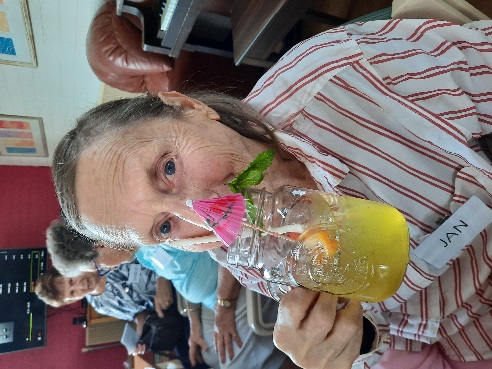 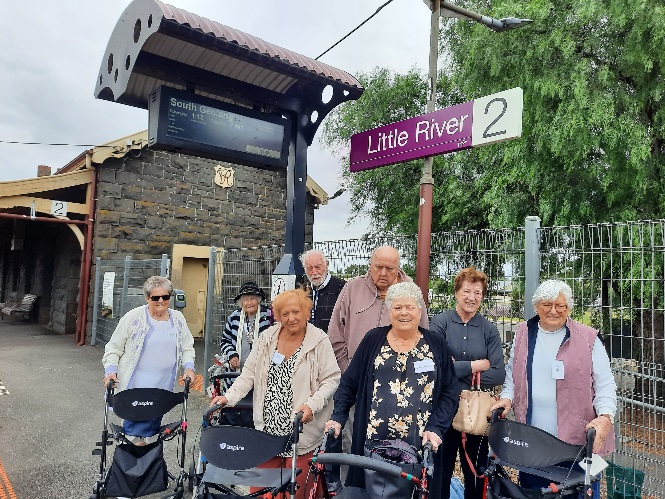 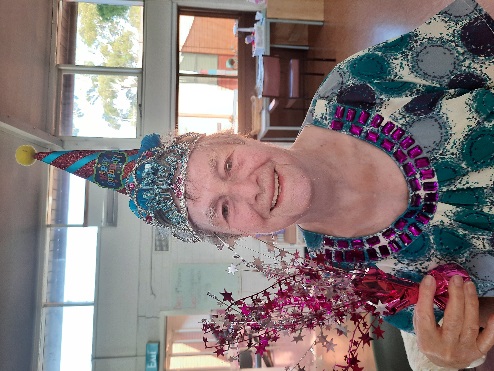 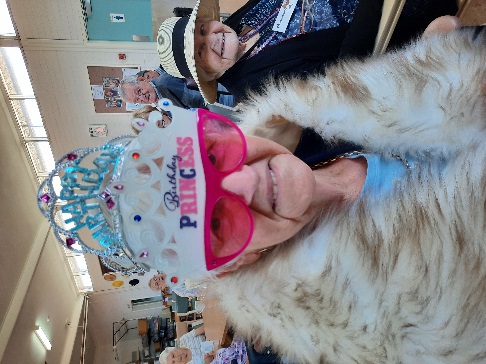 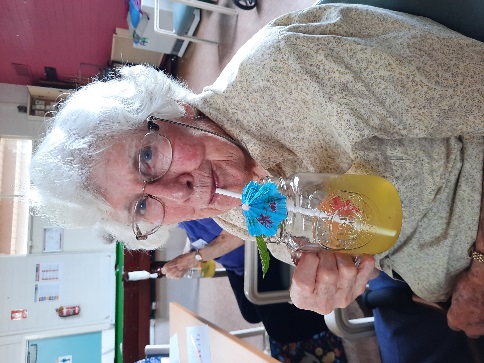 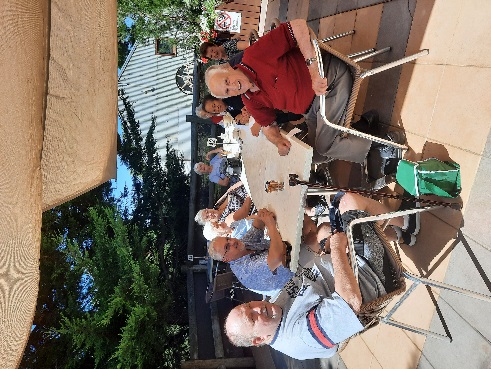 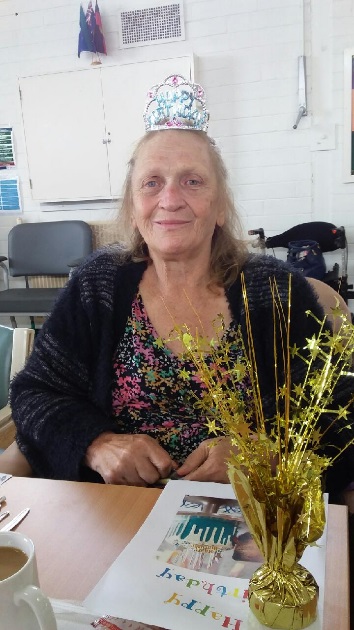 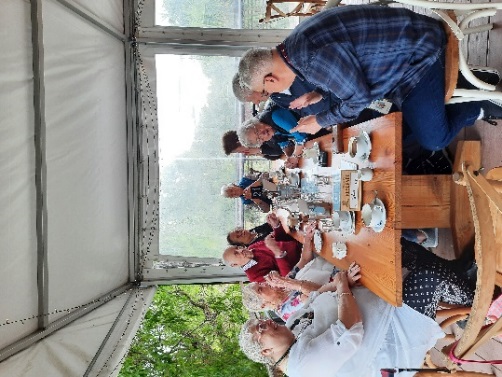 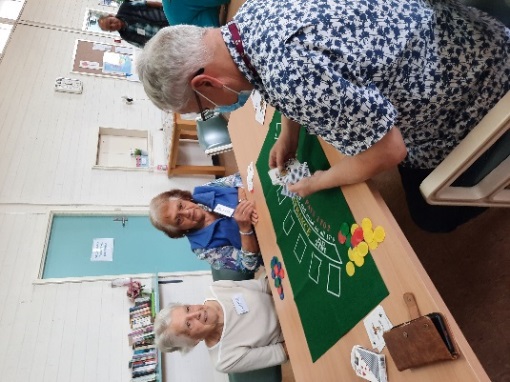 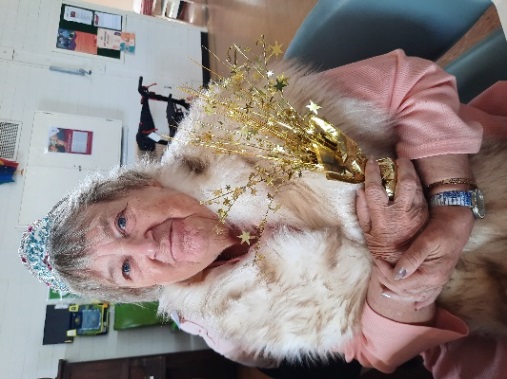 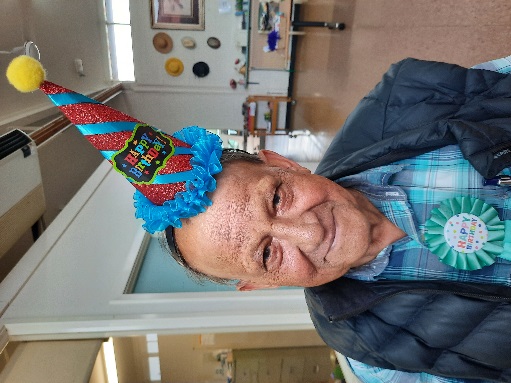 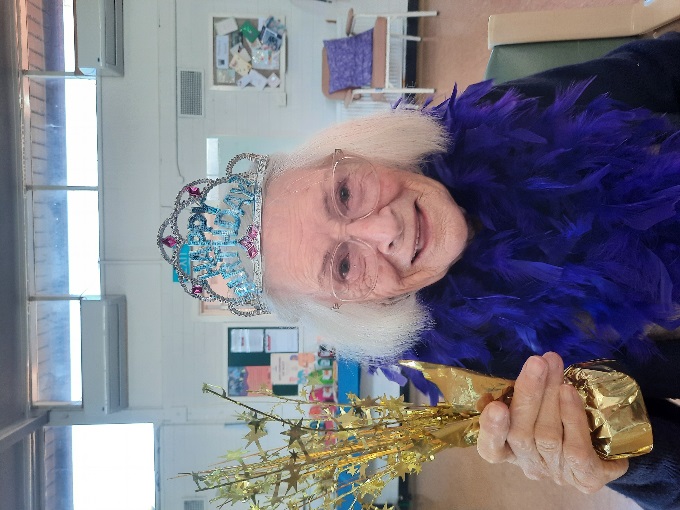 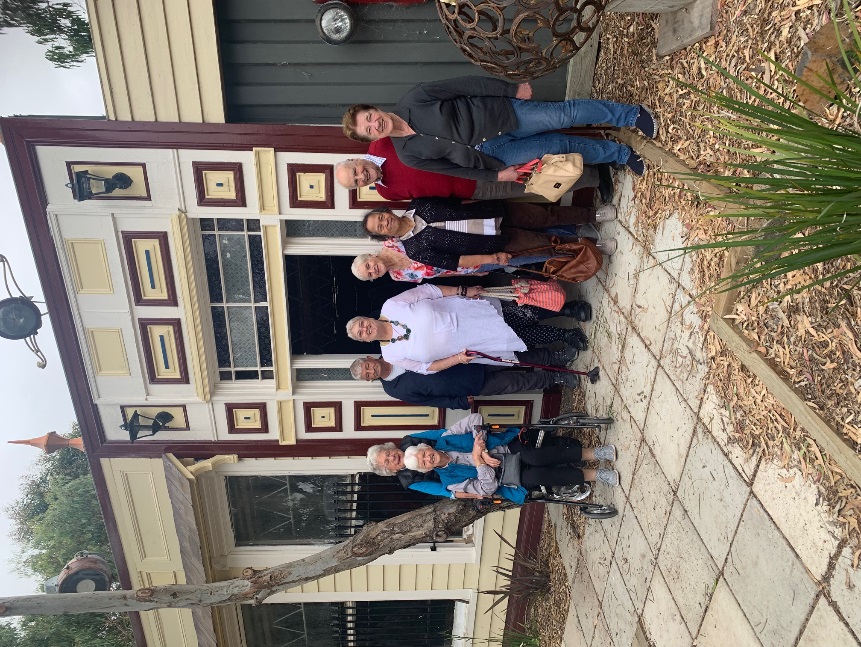 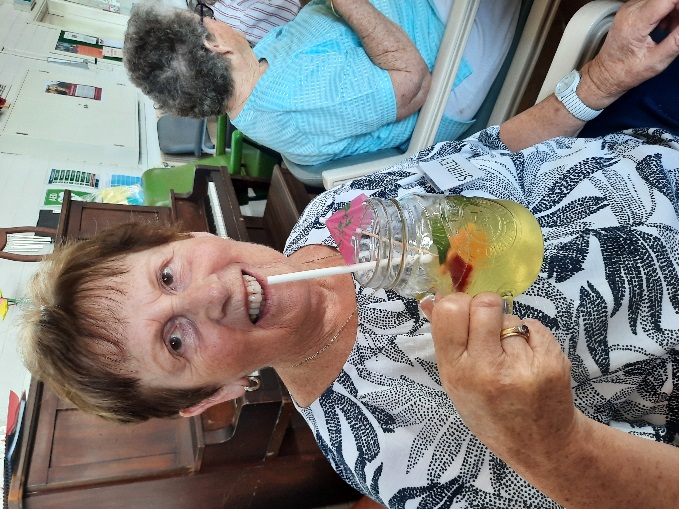 MARCH 2023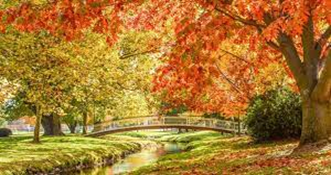 Barwon Health Social Support Program120 Settlement Road, Belmont Phone 4215 7049 CANCELLATIONS TO BE MADE BY 8.30am  OR LEAVE A MESSAGE ON THE 24HR ANSWERING MACHINE  M MONDAYS  & FRIDAYS ARE ALL DAY OUTINGS WITH SOME WALKING INVOLVED ONDAYS  & FRIDAYS ARE ALL DAY OUTINGS WITH SOME WALKING INVOLVED MONDAYS  & FRIDAYS ARE ALL DAY OUTINGS WITH SOME WALKING INVOLVEDPlease Note: MONDAYS  & FRIDAYS ARE ALL DAY OUTINGS WITH SOME WALKING INVOLVEDPlease Note: MONDAYS  & FRIDAYS ARE ALL DAY OUTINGS WITH SOME WALKING INVOLVEDMondayTuesdayWednesdayThursdayFridayMONDAYS & FRIDAYS ARE ALL DAY OUTINGS WITH SOME WALKING INVOLVEDIN-HOUSE DAYS WE START THE PROGRAM WITH  ANNOUNCEMENTS THEN GENTLE SEATED BODY MOVEMENT TO MUSIC                       1stTRAIN EXCURSION FROM GEELONG TO WINCHELSEA THEN PICNIC LUNCH$7.002ndPAPERMACHE ART  “MENDING” SEWING DAY BRING YOUR REPAIRSAFTERNOON  COUNTRY DRIVE3rdDAY OUT AT LORNEMORNING TEA AT ANGLESEA GOLF CLUB                               6thMORNING TEA BIRRAGURRADEANS MARSH LUNCH                          7thGAMES AT BALLIANG THEN SOCIAL DRIVE FOLLOW THE BARWON RIVER                      8thMORNING TEA AT ARMSTRONG SHOPPING CENTREINTERNATIONAL WOMEN’S DAY  WEAR PURPLEDRIVE DOWN “PAKO”                   9thVISIT FROM WAURN PONDS POLICE STATIONAFTERNOON SEASIDE DRIVE                         10th BEGONIA FESTIVAL VISIT BALLARAT  13thPUBLIC HOLIDAY PROGRAM CLOSED14thTERRY FIELDING ENTERTAINING USAFTERNOON VIEW HISTORICAL HOMES DRIVE AROUND GEELONG15thST PATRICKS DAY DRESS-UP WEAR GREENMORNING TEA AT THE “RANGE” OR PLAY GOLF $7.00SOCIAL DRIVE VIEWING NEWTOWN/HIGHTON16thPROGRAM CLOSED OWING TO STAFF TRAINING TODAY17thMORNING TEA AT THE “RITZ”LUNCH AT THE TORQUAY HOTEL20thVISIT TARNDIE FARM HOUSE  TARNDWARNCOORTPICNIC LUNCH21st$15.00 LUNCH AT THE BARWON CLUBAFTERNOON SCENIC DRIVE22ndMORNING RIVER WALK OR LANTERN MAKING AT THE CENTRELIFE STORIES23rdLUNCH OUT TO VALLEY INN HOTEL24thVISIT THE LAW COURTS “GUILITY OR NOT GULITY?MYSTERY LUNCH OUT27thCOOL COOL COOL KIOSK
BARWON RIVER WALK LINE UP FOR COFFEE & LUNCH28thSPORTS DAY – DRESS UP IN YOUR SPORTS GEAR!ROUND-ROBIN29thTHE SPHIX HOTEL MORNING MELODIES JOHN DENVER SONGS LETS’ SING A LONG $15.00 LIMITED NUMBERSWATERFRONT DRIVE30thPROGESSIVE ARTSOCIAL DRIVE AROUND THE BARRABOOL HILLS31stMORNING TEA BANNOCKBURN RAILWAY THEN LUNCH AT MERDITH